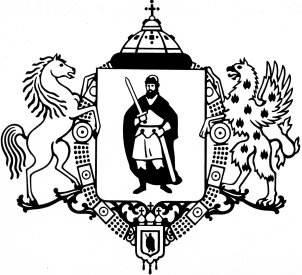 ПРИКАЗО внесении изменений в Порядок открытия и ведения лицевых счетов финансово-казначейским управлением администрации города Рязани, утвержденный приказом финансово-казначейского управления администрации города Рязани от 01.02.2018 № 09 о/дВ целях реализации Бюджетного кодекса Российской Федерации, Федерального закона от 08.05.2010 № 83-ФЗ «О внесении изменений в отдельные законодательные акты Российской Федерации в связи с совершенствованием правового положения государственных (муниципальных) учреждений», Федерального закона от 03.11.2006                        № 174-ФЗ «Об автономных учреждениях», руководствуясь Положением о финансово-казначейском управлении администрации города Рязани, утвержденным решением Рязанского городского Совета от 11.02.2008 № 87-III, приказываю:1. Внести в Порядок открытия и ведения лицевых счетов финансово-казначейским управлением администрации города Рязани, утвержденный приказом финансово-казначейского управления администрации города Рязани от 01.02.2018 № 09 о/д                             «Об утверждении Порядка открытия и ведения лицевых счетов финансово-казначейским управлением администрации города Рязани» (в редакции приказов финансово-казначейского управления администрации города Рязани от 29.05.2018 № 17 о/д, от 05.03.2019 № 12 о/д,                 от 09.12.2019 № 39 о/д, от 25.12.2020 № 63 о/д, от 24.06.2022 № 27 о/д, от 18.12.2023 
№ 65 о/д), следующие изменения:1.1. Пункт 80 дополнить новым подпунктом «г» следующего содержания:«г) изменения подведомственности бюджетного учреждения, автономного учреждения;»;1.2. Подпункт «г» считать подпунктом «д»;1.3. Дополнить пунктом 85.1 следующего содержания:«85.1. При передаче муниципального бюджетного (автономного) учреждения, находящегося в ведении одного структурного подразделения администрации города Рязани (администрации города Рязани), в ведение  другого структурного подразделения администрации города Рязани (администрации города Рязани) открытые клиенту соответствующие лицевые счета закрываются после включения новых реквизитов клиента 
в Сводный реестр и открытия новых лицевых счетов в соответствии с настоящим Порядком.».2. Отделу развития электронного бюджетного процесса финансово-казначейского управления администрации города Рязани (Дергачев А.В.) разместить настоящий приказ 
на официальном сайте администрации города Рязани.3. Контроль за исполнением настоящего приказа возложить на заместителя начальника управления Решоткина А.А.АДМИНИСТРАЦИЯ ГОРОДА РЯЗАНИФинансово-казначейское управление25 декабря 2023 г.№    67 о/д  Начальник управленияС.Д. Финогенова